                                                                                                                             Дата__________	20___г.	    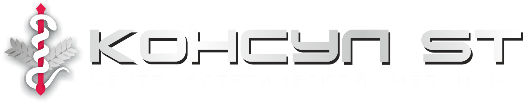                                                     АНКЕТА О СОСТОЯНИИ ЗДОРОВЬЯОБЩЕЕ СОСТОЯНИЕ ЗДОРОВЬЯКак вы оцениваете общее состояние своего здоровья? Хорошее  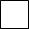  Удовлетворительное    Плохое   Установлена инвалидностьСостояние сердечно-сосудистой системы: Нет никаких выявленных патологий   Мучает отдышка даже после незначительных физических усилий  Повышенное давление(гипертоническая болезнь) Пониженное давление	 Аритмия Ишемическая болезнь сердца    Установлен кардиостимулятор Перенесен инфаркт миокардаДругое:_____________________Состояние нервной системы: Нет никаких выявленных патологий  Эпилепсия  Перенесен инсульт  Болезнь Паркинсона Имеются психические расстройства (в том числе панические атаки)	Другое:_____________________Заболевания ЛОР-органов: Нет никаких выявленных патологий    Нарушено носовое дыхание    Хронический тонзиллит За последний год перенесен синусит(гайморит)   Периодически беспокоит боль в одном или обоих ушах Проводилось удалениеаденоидов  год.Другое:_____________________Вирусные и инфекционные заболевания: Нет никаких выявленных патологий   Вирус иммунодефицита человека (ВИЧ)   Сифилис    Гепатит, указать форму_____ Covid-19 за  годПрочие заболевания: Нет никаких выявленных патологий    Сахарный диабет	    Заболевания щитовидной железы    Нарушения свертываемости крови   Повышенное внутриглазное давление	 Бронхиальная астма    Сотрясение головного мозга Системная красная волчанка Заболевания желудочно-кишечного тракта, какие: ____________________________ Заболевания почек, какие: ___________________________Аллергический статус:                                                    Укажите, на что бывает аллергия___________________Бывают ли у вас аллергические реакции?  Да	 Нет______________________________________________________________________________________________ Как она проявляется?____________________________                                                                                                          _______________________________________________ Перенесен анафилактический шок		     _______________________________________________ Перенесен отек Квинке 		                                Имеется непереносимость лекарственных препаратов:_____________________________________Вы курите?	    Да     НетКакие лекарственные препараты вы принимаете на регулярной основе/ в данный момент?_________________________________________________________________________Для женщин:Беременность    Нет    Да, укажите срок_________,   	Кормление грудью	 Да	 Нет                                                                                                                    Подпись пациента_____________________СТОМАТОЛОГИЧЕСКОЕ ЗДОРОВЬЕКогда вы последний раз посещали стоматолога? Менее года назад    Год-два назад     Более двух лет назад     Никогда не был у стоматологаОцените уровень психо-эмоционального напряжения перед предстоящим осмотром и возможным стоматологическим лечением (1-не вызывает никакого беспокойства, 10-непреодолимый страх и риск панической атаки)1	2	3	4	5	6	7	8	9	10Были ли в прошлом какие-то осложнения во время анестезии или стоматологического лечения?Если да, укажите какие:____________________________________________________________________Причины обращения в стоматологическую клинику: Плановый осмотр    Профессиональная чистка и профилактика    Испытываю зубную боль Заболевания десен Заболевания слизистой оболочки полости рта Знаю, что требуется лечение зубов    Протезирование    Неровное положение зубовДругое:________________________________                     По направлению от других клиникВы исправляли прикус с помощью брекет-системы? 	 Нет    Да, в каком году были сняты брекеты?____________________ ПланируюСтоматологические пломбы: Реакция зубов на сладкое, кислое, горячее, холодное    Ноющие боли в зубе    Боль при накусывании    Застревание пищи между зубов    Потеряна пломба/зуб    Иногда припухает десна(свищ) около зуба    Щелчки, боли при открывании рта Сухость полости рта Неприятный запах изо рта    Кровоточивость десен	      Не устраивает цвет/форма зубов    Беспокоит налет/камни на зубах    Частый герпес(простуда) на губах    Чувство жжения во рту   Часто прикусываю щеку/губу при пережевывании пищи	Другое:____________________________________Какой зубной щеткой вы пользуетесь?    Мягкая           Средняя	 Жесткая	 Не знаюКакой зубной пастой Вы пользуетесь?  ______________________________________(название фирмы)Дополнительные средства гигиены:  Электрическая зубная щетка        Зубная нить      Ирригатор                                                                    Ершики      Монопучковая щеткаКогда вы последний раз выполняли профессиональную гигиену полости рта (снятие камней, Air-Flow)?    Менее года назад    Год-два назад     Более двух лет назад     НикогдаДополнительно о своем стоматологическом здоровье, гигиенических привычках, опыте предыдущего лечения зубов и возможных противопоказаниях хочу сообщить: ______________________________________________________________________________________________Я __________________________________________правильно ответил(а) на все вопросы анкеты. Я осознаю, что любая скрытая информация о моем здоровье может привести к осложнениям во время стоматологического лечения.Я понимаю, что в случае изменения состояния моего здоровья мне нужно сообщить об этом лечащему врачу.Я понимаю, что данные анкеты следует обновлять не реже 1 раза в год.Подпись пациента__________________